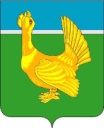 ДУМА  ВЕРХНЕКЕТСКОГО  РАЙОНАРЕШЕНИЕ  (Актуальная редакция)   № 80 от  27.12.2016                                                        		 р.п. Белый Яр                                                                                                                 		 ул. Гагарина, 15                                                                                     Об утверждении Прогнозного плана (программы) приватизации объектов муниципальной собственности муниципального образования «Верхнекетский район» на 2017 год (в ред. реш. от 21.02.2017 № 9) На основании Федерального закона  от 21.12.2001 № 178-ФЗ «О приватизации государственного и муниципального имущества»,  Положения  о приватизации муниципального имущества муниципального образования «Верхнекетский район»,  утвержденного решением Думы Верхнекетского района  от 28.06.2011 № 47,    Дума Верхнекетского районарешила:Утвердить Прогнозный план (программу) приватизации объектов муниципальной собственности муниципального образования "Верхнекетский район" на 2017 год согласно приложению.Настоящее решение вступает в силу со дня  его официального опубликования в информационном вестнике Верхнекетского района «Территория», но не ранее 01 января 2017 года. Разместить настоящее решение на официальном сайте Администрации Верхнекетского района в информационно-телекоммуникационной сети Интернет.Председатель Думы                                        И. о. Главы Верхнекетского района                                   Верхнекетского района                                                                                      	_____________Н.В. Мурзина                           ______________С.А. Альсевич _________________________________________________________Дума-1, Адм.-1, прокур.-1, УРМИЗ-1, вестник  «Территория»-1Приложение к Решению Думы Верхнекетского района                         от «27» декабря . № 80 (в ред. реш. от 21.02.2017 №9)ПРОЕКТПРОГНОЗНЫЙ ПЛАН (ПРОГРАММА)  ПРИВАТИЗАЦИИобъектов муниципальной собственности муниципального образования «Верхнекетский район» на 2017 год№ п/пРеестровый номерПолное наименование  имуществаАдрес объектаБалансодержательПредполагаемый срок приватизации12345610700013092155Нежилое здание (Локомотивное ДЕПО), общей площадью 580,6 кв.м.Томская область, Верхнекетский район. р.п. Белый Яр, Промзона ПЧ стр.7 Казна МО «Верхнекетский район»3 квартал20700012877146   Нежилое здание (АБК ПЧ), общей площадью 616,3 кв.м.Томская область, Верхнекетский район. р.п. Белый Яр, Промзона ПЧ стр.3Казна МО «Верхнекетский район»3 квартал30700010011Гусеничный трактор Т-170 М-01(бульдозер), .в.,  двигатель № 402200, заводской № машины №126617Томская область, Верхнекетский район, р.п. Белый ЯрКазна МО «Верхнекетский район»3 квартал4700019080228Автобус КАВЗ 39762 С, 2005 г.в.,  VIN X1E39762С50001118, № двигателя 51300К  51013263,шасси 330740   52063749, кузов № 39762С50001118Томская область, Верхнекетский район, р.п.Белый ЯрМБОУ БСШ №13 квартал